More photos - Tuesday June 27th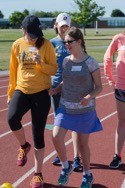 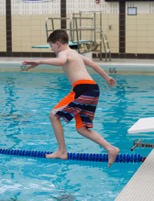 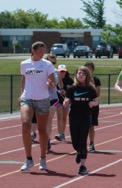 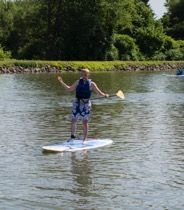 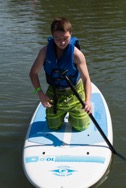 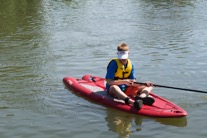 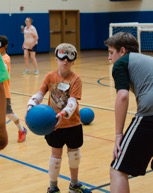 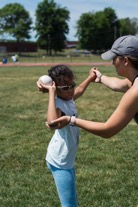 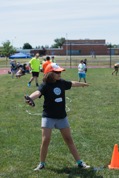 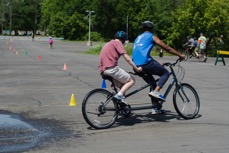 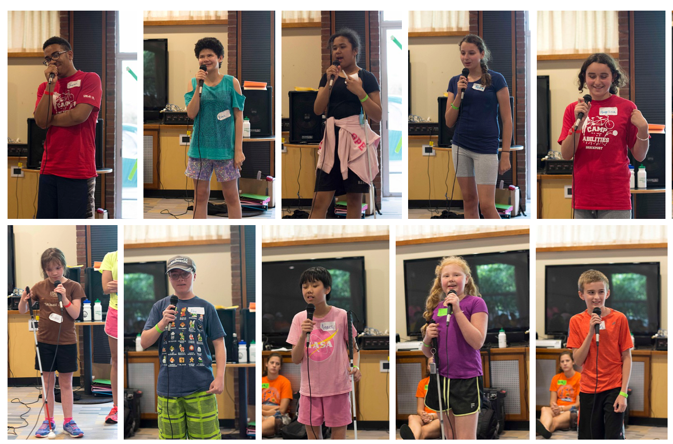 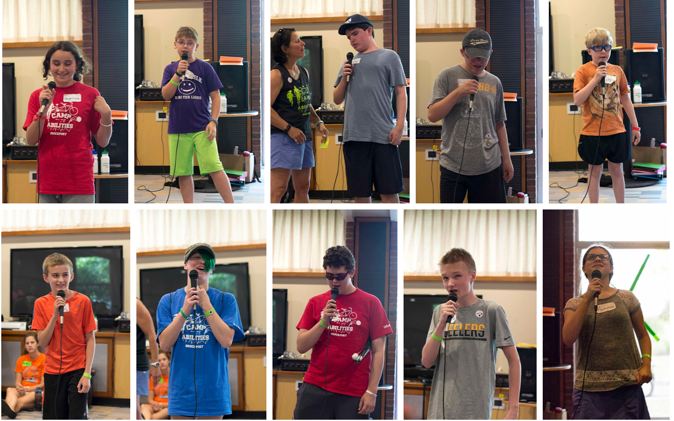 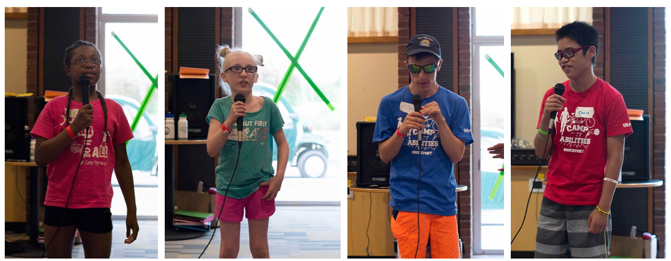 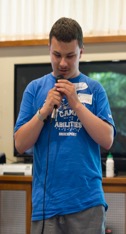 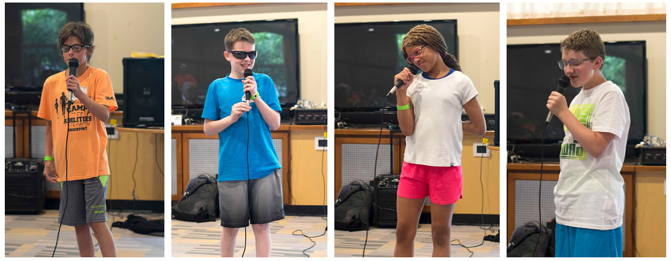 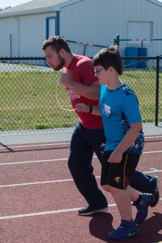 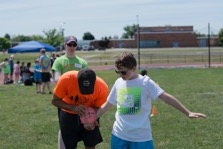 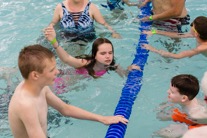 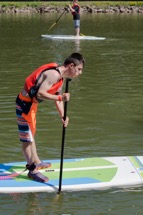 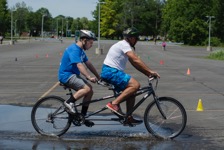 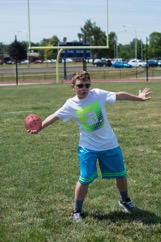 